Немного о себе и о воспитательной деятельности. Цель  - воспитание функционально грамотной личности.Задачи,  которые я ставлю в своей работе:  развивать  у  ученика умения самостоятельно оценивать результат своих действий, контролировать самого себя, находить и исправлять собственные ошибки; мотивировать ученика на успех, избавлять его от страха перед школьным контролем и оцениванием, создавать комфортную обстановку по сбережению психологического здоровья детей; применять  технологии  оздоровительной  и  коррекционно - профилактической  направленности..Классный руководитель  - это не должность, это состояние души.В жизни я придерживаюсь нескольких заповедей, которые помогают мне быть самой собой:Никогда не унижать, не оскорблять людей!Отталкиваться от положительных черт характера конкретного человека!Не брать на себя больше, чем в состоянии сделать!Быть гибкой в отношениях с людьми!Стремиться быть справедливой ко всем и во всём, не доводить ситуацию до конфликта!Моя точка зренияИзвестный французский историк и политик Франсуа Гизо утверждал: «Мир принадлежит оптимистам, пессимисты - лишь зрители». Я считаю, что роль зрителя совершенно не подходит для работы в школе.Оптимизм необходим!Напоследок я скажу…  Путь к вершинам мастерства  долог.    Но не стоит бояться ступить на этот путь. А начинается он с любви к людям!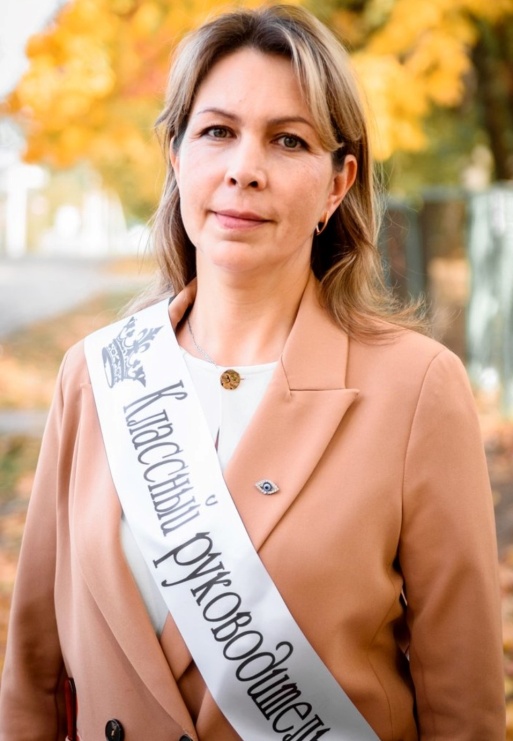 Резюме участника районного конкурсана лучшего классного руководителя «Самый  классный  классный »Ф.И.О. классного руководителя: Волкова Светлана ВладимировнаДата рождения: 13.07.1978Место работы: МБОУ «Климовская СОШ» Учебный предмет: учитель географии и технологииСтаж работы в качестве классного руководителя: 12 летКвалификационная категория: первая Образование: ЧГУ им И. Н. Ульянова, 2003 год